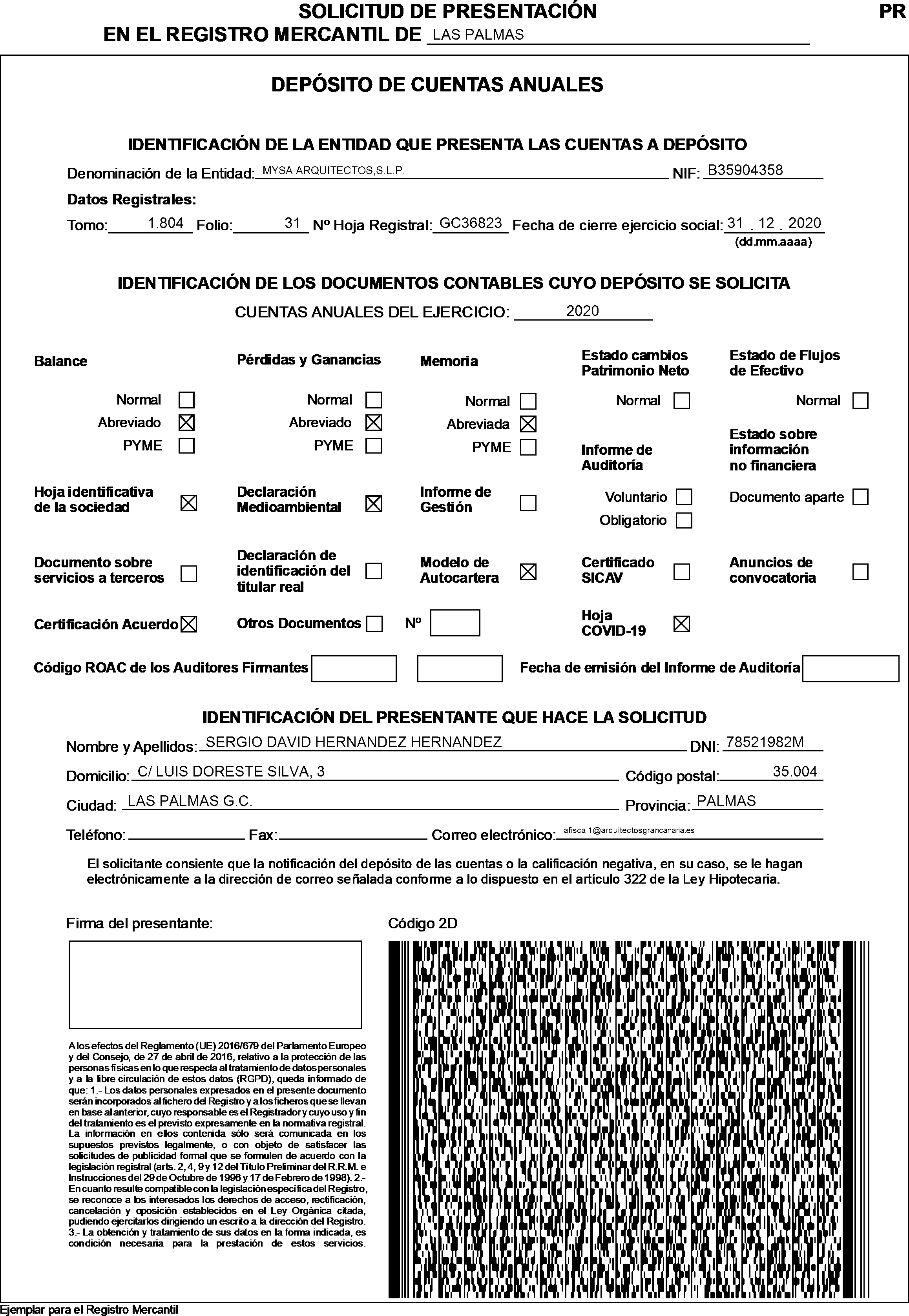 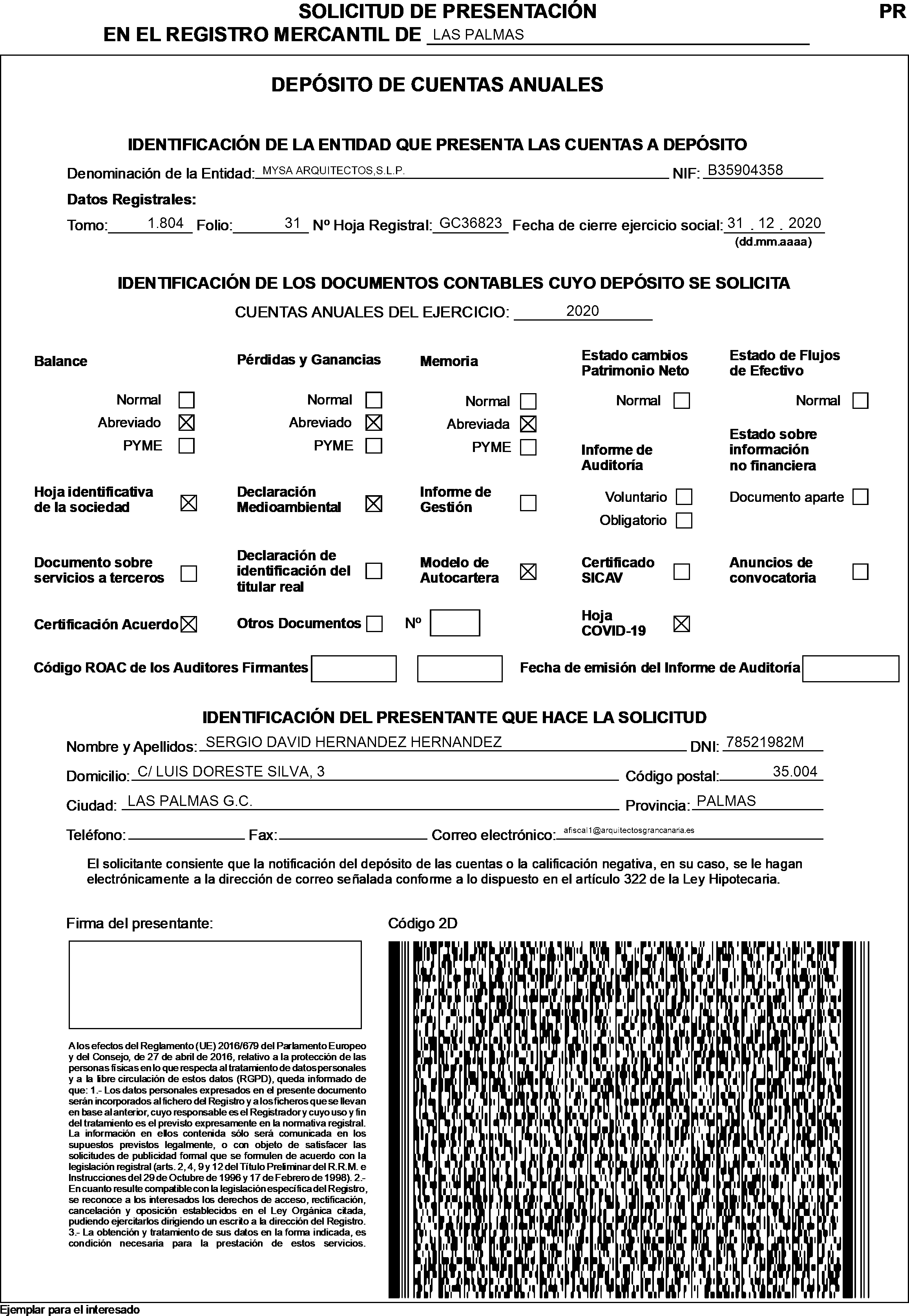 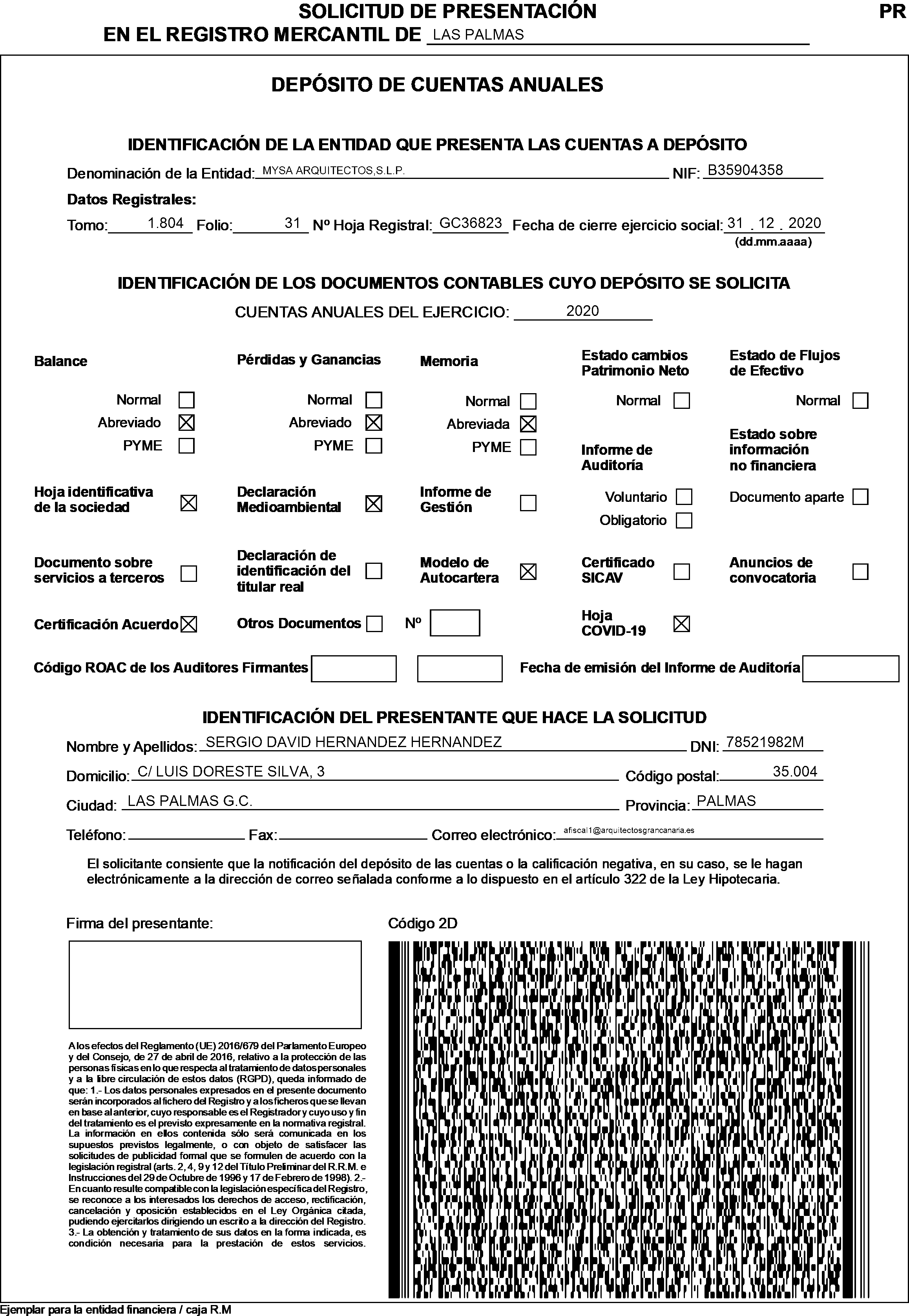 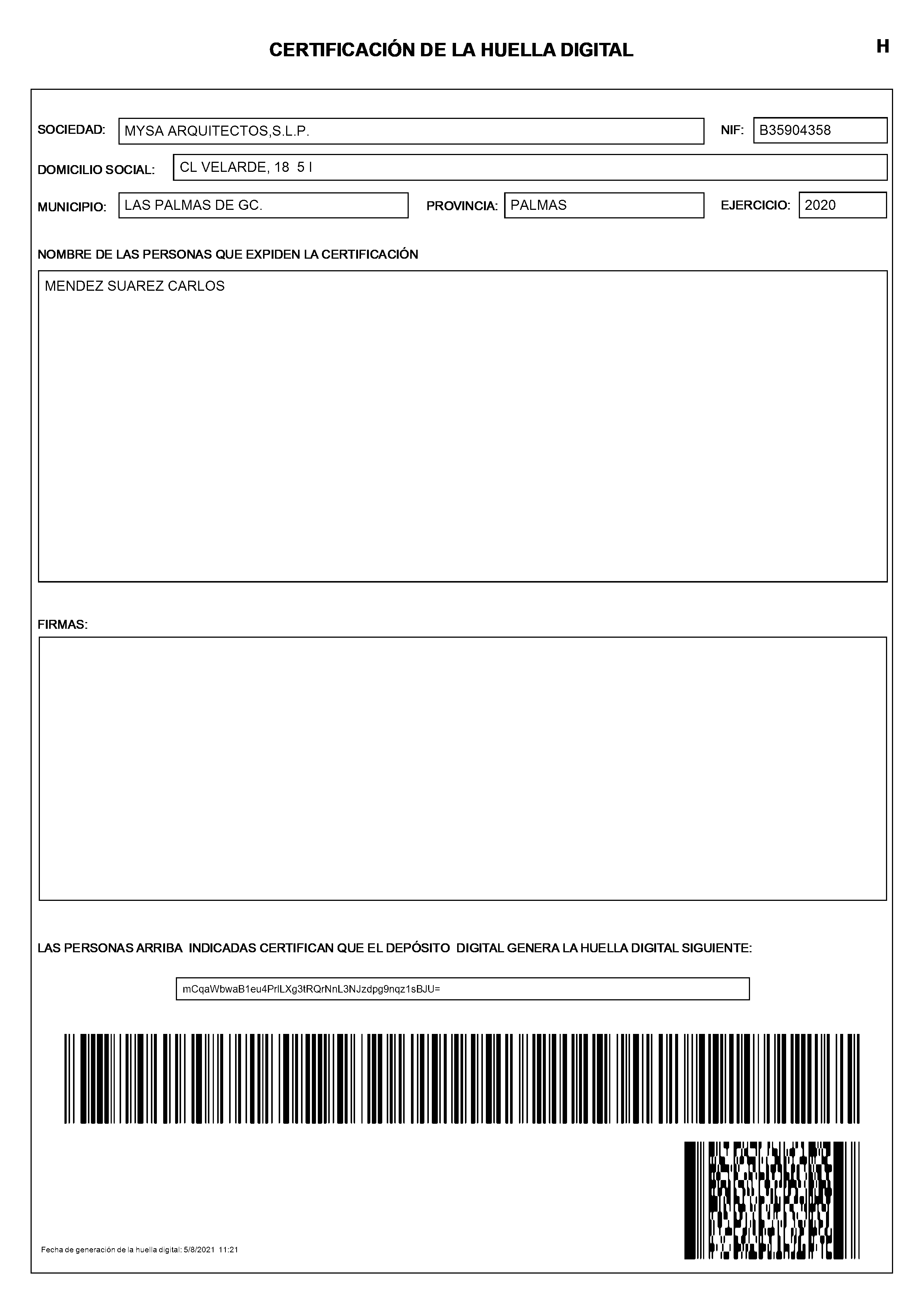 mCqaWbwaB1eu4PrlLXg3tRQrNnL3NJzdpg9nqz1sBJU=